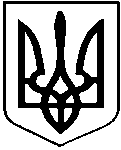 У К Р А Ї Н АКУТСЬКА  СЕЛИЩНА  РАДАКОСІВСЬКОГО РАЙОНУ ІВАНО-ФРАНКІВСЬКОЇ ОБЛАСТІVIII ДЕМОКРАТИЧНОГО СКЛИКАННЯДЕСЯТА СЕСІЯРІШЕННЯ №63-10/202126 серпня 2021 року                                                                                                      с-ще КутиПро відкриття додаткової групиу Кутському закладі дошкільної освіти (ясла-садок) «Покутянка»Заслухавши інформацію головного бухгалтера відділу освіти Кутської селищної ради Кравчук Галини Дмитрівни, враховуючи рекомендацію постійних комісій селищної ради з гуманітарних питань та з питань бюджету, керуючись статтями 26, 59 Закону України «Про місцеве самоврядування в Україні», Законом України «Про дошкільну освіту»,  листом Міністерства освіти і науки України вд 29 червня 2021 року №1/9-337 «Щодо сприяння розвитку мережі закладів дошкільної освіти (відділень, груп) різних типів та форм власності та належного фінансування галузі дошкільної освіти», Підпрограмою розвитку системи дошкільної освіти Івано-Франківщини на 2016-2023 роки, з метою створення додаткових місць в закладі дошкільної освіти відповідно до потреб батьків, Кутська селищна рада:ВИРІШИЛА:В зв’язку з перенавантаженням існуючих груп та наявності черги потребуючих відвідування закладу дошкільної освіти дозволити відділу освіти селищної ради (В.Шнайдер) відкрити у Кутському закладі дошкільної освіти (ясла-садок) «Покутянка» додаткову другу групу дітей раннього віку (1 група 20 дітей) з 01 вересня 2021 року.Координацію роботи та узагальнення інформації щодо виконання цього рішення  покласти на головного виконавця – відділ освіти селищної ради. 3. 	Контроль за виконанням цього рішення покласти на комісіюселищної ради з гуманітарних питань (Василь БЕРНЮГА). Селищний голова					Дмитро ПАВЛЮК